Муниципальное бюджетная общеобразовательное учреждение средняя общеобразовательная школа с.Большое Попово Спроси у жизни строгой
Какой идти дорогой,
Куда по свету белому
Отправиться с утра.Иди за солнцем следом,
Хоть этот путь неведом,
Иди, мой друг, всегда иди
Дорогою добра.
Иди за солнцем следом,
Хоть этот путь неведом,
Иди, мой друг, всегда иди
Дорогою добра.Забудь свои заботы,
Падения и взлёты,
Не хнычь, когда судьба себя
Ведёт не как сестра.Но если с другом худо,
Не уповай на чудо,
Спеши к нему, всегда веди
Дорогою добра.Ах, сколько будет разных
Сомнений и соблазнов,
Не забывай, что это жизнь,
Не детская игра.Ты прочь гони соблазны,
Усвой закон негласный,
Иди, мой друг, всегда иди
Дорогою добра.Спроси у жизни строгой
Какой идти дорогой,
Куда по свету белому
Отправиться с утра.Ты прочь гони соблазны,
Усвой закон негласный,
Иди, мой друг, всегда иди
Дорогою добра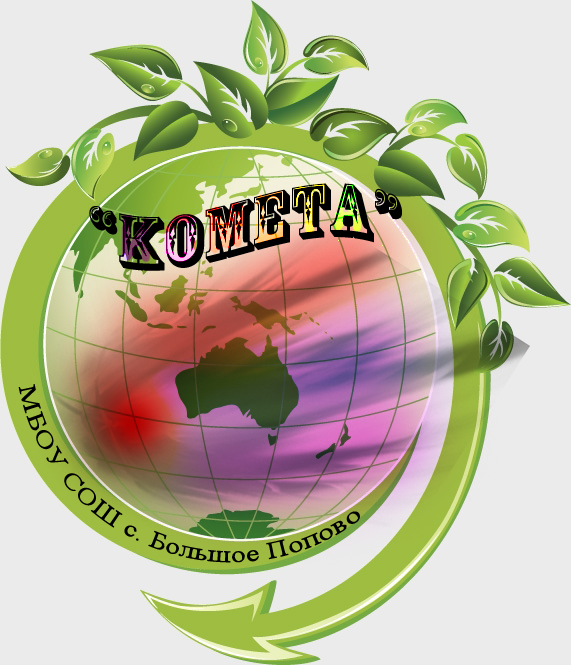 "Утверждаю""___"_______2016гДиректор МБОУСОШ с.  Большое ПоповоО.А.СёминаПОЛОЖЕНИЕо детской организации Муниципальное бюджетное общеобразовательное учреждение средняя общеобразовательная школа с.Большое Попово Цели и задачи:Объединение детей на основе общих дел по интересам и увлечениям для развития и самоутверждения.определение приоритетов детских интересов и реализация их на практике, объединение членов детской организации на основе общих программ и проектов;привлечение внимания местного сообщества к проблемам детского движения;проведение оздоровительных, спортивных и иных массовых мероприятий, связанных с деятельностью детской организации;защита прав и интересов членов детской организации.Принципы деятельности:приоритет интересов ребёнка, забота о его развитии и соблюдении его прав;взаимосвязь педагогического управления и детского самоуправления;открытость для сотрудничества во имя детей.Структура и руководящие органы детской организациивысшим органом детской организации является СборСбор рассматривает вопросы деятельности детской организации, работу по проектам, программам, акциям. Совет детской организации координирует деятельность детской организации, организует проведение мероприятий и практическую деятельность детской организации.Порядок приёмачленами детской организации могут быть все учащиеся школы;член детской организации должен знать программу, по которой работает организация, её структуру, цели и задачи;в работе детской организации могут принимать участие лица, не являющиеся её членами;прекращение членства в детской организации осуществляется по заявлению члена детской организации.Паспорт детскойорганизацииНазвание: «КОМЕТА».Девиз: «Комета мчится лишь вперёд, победа с ней всегда нас ждет. И будет радость и успех, комета лучшая из всех!».Гимн: «Песня Дорогою добра».Место образования: Муниципальное бюджетная общеобразовательное учреждение средняя общеобразовательная школа с.Большое Попово Дата образования: 20 января 2000г.Руководящий орган: Совет.Председатель Совета: Ролдугина АннаВозрастной состав членов: 6 -12 лет.Численность:  100   человек.10. Символика: галстуки, нагрудные знаки – эмблемы.11. Направления в работе: «Ученик – патриот и гражданин»«Ученик и его родной край»«Ученик и его коллектив»«Ученик и его интеллектуальные возможности»«Ученик и его здоровье»«Ученик и его нравственность»«»Ученик и его семья»                         Директор школы:____ ______Миляева И.А.                         Старшая вожатая:________Тюленева А.О.                         Председатель Совета:_________Ролдугина А.           Программа детской организации «Комета»    ПОЯСНИТЕЛЬНАЯ ЗАПИСКА      Детская организация создавалась для того чтобы помочь детям адаптироваться в современном мире, так как именно общественная деятельность учит детей основам демократии, общения, коммуникативности, сотрудничеству, взаимопониманию, толерантности.Программа является комплексной, долгосрочной, для детей 7-11 лет.    Данная программа ориентирована на создание условий для всестороннего развития детей в школе;  раскрытие способностей и склонностей каждого ребенка во внеурочной деятельности; на вовлечение родителей учащихся в процесс образования коллектива и определения перспектив его развития. Также программа ориентирована:на формирование культуры общения школьников с товарищами, родителями, педагогами; на формирование у них нравственного самосознания и ответственности; на обучение культуре поведения на основе управления собой; на формирование нравственных позиций на развитие самосознания и культуры самовоспитания; В основу программы положено нравственное развитие личности, культуры поведения  и межличностных отношений, сознательное и ответственное отношение к учебной деятельности, дисциплине, порученному делу.Цель. Создание условий для формирования духовно – развитой, творческой, нравственной и физически здоровой личности способной к саморазвитию, к самосовершенствованию. Помочь детям социально – адаптироваться к жизни в современных условиях.Основные задачи: 1.Развитие творческих интересов, способностей и дарований в процессе сотрудничества и сотворчества со взрослыми; 2. Формирование интереса к изучению истории родного края, культуры и быта, традиций; 3. Научить детей сотрудничать в коллективе. Формировать навыки культуры общения, товарищества, милосердия, доброжелательности, умение сопереживать, прийти на помощь.Направления работы. Работа детской организации проходит по семи  направлениям:«Ученик – патриот и гражданин»«Ученик и его родной край»«Ученик и его коллектив»«Ученик и его интеллектуальные возможности»«Ученик и его здоровье»«Ученик и его нравственность»«Ученик и его семья»Формы, приёмы и методы.Коллективные творческие дела.Беседы, лектории, встречи с интересными людьми.Игры на развитие умственных и творческих способностей.Праздники, утренники.Конкурсы, викторины.Тематические акции.Содержание направлений.«Ученик – патриот и гражданин»Цель: формирование у подрастающего поколения любви к родине, бережного отношения к народной памяти, уважения к историческому прошлому страны; воспитание у детей патриотизма, формирование гражданской позиции.Содержание совместной работы:мероприятия, посвящённые знаменательным датамтрадиционные праздники; выставки прикладного творчества; посещение музея; тематические конкурсы, посвященные  дню защитника отечества; праздничный концерт ко Дню Победы встреча с ветеранами войны и труда; международный день прав ребёнка;месячник военно-патриотического воспитания; и т.д. проведение акции "Ветеран живёт рядом";«Ученик и его родной край»Цель: Развитие в детях чувства красоты: видеть, чувствовать, понимать красоту и беречь ее, формирование эстетического вкуса.Содержание совместной работы:Тематические конкурсы рисунков и плакатов; Работа кружков и секцийтрудовые десанты, участие в Дне птиц.Проведение акций « Родник»; «Мой посёлок» и др.«Ученик и его коллектив»Цель:формирование у подростков чувства коллективизма, взаимовыручки. Умение отвечать за весь коллектив.Содержание совместной работы:Тематические вечера в классах;; Совместные походы;Трудовые десанты, Ролевые игры;Вечера отдыха.«Ученик и его интеллектуальные возможности»Цель: Формирование положительного отношения к учению, развитие познавательной активности, интеллектуальное развитие личности ребенка.Содержание совместной работы:предметные олимпиады; занятие в предметных кружках и клубах; предметные недели; интеллектуальные игры и КВН;научно-практические конференции;и т.д. «Ученик и его здоровье»Цель: Укрепление  здоровья  детей и подростков, физическое совершенствование и спортивная подготовка.Содержание совместной работы:беседы по пропаганде ЗОЖ; встреча с представителями здравоохранения; спортивные соревнования; акции против наркомании, курения, алкоголизма; участие в районной спартакиаде проведение акций "В здоровом теле, здоровый дух",и т.д.«Ученик и его нравственность»Цель:Содержание совместной работы:«Ученик и его семья»Цель:  педагогическое просвещение родителей; вовлечение родителей в учебно-воспитательный процесс;  формирование взаимного доверия и  положительного настроя.Содержание совместной работы:Работа с родительским комитетом; Конкурсы, фотовыставки;Спортивная эстафета «Мама, папа, я –  спортивная семья»; Родительский всеобуч; Общешкольные и классные родительские собрания;Совместные праздники, классные мероприятия;Совместные походы;Предполагаемый  результатОсознание подростком своей значимости, понимание того, что он что-либо делает лучше других, что он обладает внутренней силой, которая может привести к желаемому результату. Признание его авторитета среди сверстников и взрослых, развитие навыков общения, активное участие в делах коллектива.Самоутверждение личности в коллективе, возможность конкретному ребенку свободно высказывать свои взгляды, отстаивать свои интересы. Освоение активного стиля общения; углубления процессов самораскрытия; отработка навыков понимания окружающих людей, их внутреннего мира; закрепление доверительного стиля общения.Формирование гражданской позиции.Раскрытие лидерских качеств ребёнка.Механизм реализации.Август – Сентябрь. Организационный период.Обсуждение программы с педагогическим коллективом.Знакомство детей с программой "Комета".Октябрь – апрель. Основной период.Работа по программе.Взаимодействие с Лебедянским СПДО"Мечта".Координация работы через совет.Апрель – май. Итоговый период.Подведение итогов в детской организации.Принятие новых членов организации.Определение задач на следующий год.Ресурсы:1. Кадровые: - старшая вожатаяучителя2. Материально – технические:канцтоварыаудио и фото техника3. Помещение: актовый зал.4. Методические: литература из школьной библиотеки, периодическая печать, личные разработки.5. Информационные: школьный уголок, стенгазеты.График приёма обучающихся МБОУ СОШ с. Большое Поповов детскую организацию «Комета»2012-2013 уч.год.СОТРУДНИЧЕСТВО ДОСТРУКТУРА ДО.Название детской организацииОУДата приёма«Комета»МБОУ СОШ с. Большое Попово19 маяОБЩЕЕ СОБРАНИЕОтдел«Образование»ПРЕДСЕДАТЕЛЬПРЕДСЕДАТЕЛЬПРЕДСЕДАТЕЛЬПРЕДСЕДАТЕЛЬПРЕДСЕДАТЕЛЬОтдел «Порядок безопасность»Отдел«Образование»АКТИВАКТИВАКТИВАКТИВАКТИВОтдел «Порядок безопасность»Пресс-            центрОтдел ЭкологияОтдел ЭкологияОтдел «Забота»ОтделДосугОтделДосугОтдел «Спорт и здоровье»КЛАСС        Ы